	                                                        Воспитатель: Зуйкина  Т.Н.Цель: развивать  у  детей  уважительное  отношение  к мамам, способствовать  созданию  теплых  взаимоотношений  в  семье.Задачи: 1. Воспитывать  любовь  и  нежное  отношение  уважительное  чувство  к  маме.2. Поздравить  маму  с  праздником.3. Формировать  в  сознании  родителей  положительный  имидж  деятельности  детского  сада.Ход праздника:Под  песню « Мама, будь  всегда  со  мною  рядом»  дети  заходят  в   зал.Ведущий:Добрый  вечер, говорим  мы  вам. Мы  не  случайно  собрались  сегодня  в  этот  ноябрьский  вечер. Ведь  именно  в  ноябре  мы  отмечаем  такой  праздник, как  День  Матери. Приветствуем  всех  мам , кто  пришел  на  наш  вечер, который  мы  посвятили  самым  добрым, самым  чутким, самым  нежным, заботливым, трудолюбивым, и, конечно  же, самым  красивым, нашим  мамам.С  Днем  Матери  Вас, дорогие!Пусть  этот  праздник  будет  светлым,Пусть  радость  принесут  вам  ветры,Пусть  уйдут  печали, сбудутся  мечты,Пусть  всегда  вам  дарят  улыбки  и  цветы!Сегодня  на  целом  свете.Праздник  большой  и  светлый,Слушайте  мамы, слушайте!Вас  поздравляют  дети!Ребенок 1Много  мам  на  белом  свете.Всей  душой  их  любят  дети.Только  мама  есть  одна.Всех  дороже  мне  она.Кто  она? Отвечу  я : « Это  мамочка  моя»Ребенок  2 :Маму  крепко  поцелую.Обниму  ее  родную.Очень я  люблю  ее.Мама- солнышко  мое.Ребенок  3 :Подарю   я  мамочке  сказочный  букет.Простоит  он  в  вазочке  много-  много  лет.Ведущий:Все  дети  очень  любят  сказки. И конечно  же, мамы  читают  им  сказки  на  ночь  или   по  вечерам. Проверим, как  вы  внимательно  читаете  детям  сказки.1. Конкурс « Угадай  сказку»Вопросы. 1. Всех  важней  она  в  загадке,      Хоть  и  в  погребе  жила:      Репку  вытащить  из  грядки.      Деду  с  бабкой  помогла.   ( Мышка)2.  Ждали  маму  с  молоком,     А  пустили  волка  в  дом.     Кто  же  были  эти     Маленькие  дети?                          ( Семеро  козлят)3. Уплетали  калачи,     Ехал  парень  на  печи.     Прокатился  по  деревне.     И  женился  на  царевне.              ( Емеля)4. Эта  скатерть  знаменита.     Тем, что  кормит  всех  досыта,      Что  сама  собой  она.      Вкусных  кушаний  полна.                         ( Скатерть -  самобранка)5. Сладкий  яблок  аромат.     Заманил  ту  птицу  в  сад.     Перья  светятся  огнем,     И    светло  вокруг, как  днем.  (  Жар  -  птица)6. Знает  утка, знает  птица,     Где    Кощея  смерть  таится.     Что  же  это  за  предмет?      Дай  дружок  скорей  ответ.    (  Игла)7. Как  у  Бабы  у  Яги.     Нет  совсем  одной  ноги,     Зато  есть  замечательный.     Аппарат  летательный..     Какой?                        ( Ступа)8. Убежали  от  грязнули.     Чашки, ложки  и    кастрюли.      Ищет  их  она, зовет.      И  в  дороге  слезы  льет.    ( Федора)9. И  зайчонок, и  волчица –     Все  бегут  к  нему  лечиться.    (  Айболит)10. В  гости  к  бабушке  пошла,       Пироги  ей  понесла.       Серый  Волк  за  ней  следил,       Обманул  и  проглотил.                ( Красная  Шапочка)11. У  Золушки  с  ножки        Свалились  случайно.        Была  не  простою  она,         А  хрустальной.                    ( Туфелька)Ведущий:Молодцы!  Все  загадки  угадали.Внимательно, значит, вы  сказки  читали.А  сейчас в  подарок  примите  песню.Песня  « Очень -  мамочку  люблю»Ведущий: Попрошу    всех  дружно  встать, будем  с  мамами  играть. Что  самое  главное  для  ребенка? Это  конечно, родной  дом  и  мамочка, которая  всегда  пожалеет  и  назовет  самыми  добрыми  и  нежными  словами -  и  солнышком, и  котенком, и  зайчиком. Вы  ведь так  называете  своих  детей? Но  у  каждого  есть  свое  домашнее, ласковое  имя. А  какое  именно, нам  поможет  следующий  конкурс 2. Конкурс « Назови  ласково»Ведущий:Руки  мамы   качали  детей  в  колыбели, когда  они  были  маленькими.Это  мама  согревала  их  своим  дыханием  и  убаюкивала  своей  песней. Давайте  вспомним  то  время, когда  ваш малыш только  появился  на  свет. Он   был  такой  маленький, беззащитный. И  вы, чтобы  успокоить  малыша, пели  колыбельные  песенки. А   сейчас  ваши  детки  подросли  и  уже  сами  могут   спеть  и  показать  как  качали  их  в  детстве  мамы. Смотрите  мамы.Исполняется  танец   с   игрушкамиВедущий:Многие  мамы  отличные  водители, как  они  справятся  с  нашими  автомобилями  мы  посмотрим. 3 Конкурс « Кто  быстрее  привезет  продукты  домой»Нужно  быстро  намотать  веревочку  на  карандаш.Ведущий:В  наш  компьютерный  век, век  прогресса  и  скоростей, мы, как  всегда, куда- то  спешим, что – то  догоняем  и  страдаем  из – за  нехватки  времени.Рано  утром  вам  надо  переделать  массу  дел, отвести  ребенка  в  детский  сад  и  успеть на  работу, но  ребенок  очень  медленно  одевается, и  вам  надо  ему, помочь. Наши  мамы  это  делают  уже  просто  и  легко  и  сейчас  мы  это  проверим.4. Конкурс  « Одень  ребенка»Ведущий:Ребята, а  у кого  из  вас  самая  красивая  мама?Дети: У  меня!Ведущий:Ребята, а  у  кого  самая  добрая  мама?Дети: У  меня!Ведущий:А  у  кого  самая  лучшая  мама?Дети: У  меня!Ведущий:Мама! В  этом  слове  солнца  свет.Мама! Лучше  слова  в  мире  нет.Мама! Кто  роднее, чем  она?Мама! У  нее  в  глазах  весна.Мама! На  земле  добрее  всех.Мама! Дарит  сказки, дарит  смех.Мама! Из – за  нас  порой  грустит.Мама! Пожалеет  и  простит.Показ  и  рассказ  стихотворения про  маму.Мама – это  небо!   ( руки  вверх)Мама -  это  свет!     ( руками  вверху  показываем  фонарики)Мама -  это  счастье! (  руки  к  груди)Мамы  -  лучше  нет.  ( наклоняемся  вперед  и  машем  головой)Мама  -  это  сказка!   ( Большой  палец  вверх)Мама –это  ласка!        ( Гладим  себя  по  голове)Мамы -  любят  всех!  ( Шлем  воздушный  поцелуй)Ведущий:Дорогие  гости, мы  с  вами  уже  убедились, что наши  мамы  умные, умелые, Добрые. А  теперь  мы  их проверим  на  ловкость.5. Конкурс  « Поймай  мяч  шляпой»    Маме  дается  бейсболка, а  ребенку  пластмассовые  шарики. Ребенок  бросает, а   мама  ловит  бейсболкой. Кто  больше  шариков  поймает.Ведущий:Молодцы  очень  ловкие  наши  мамы.Мама- это  значит  нежность,Это  ласка, доброта,Мама- это  безмятежность,Это  радость, красота!Мама- это  на  ночь  сказка,Это  утренний  рассвет,Мама-  в  трудный  час  подсказка,Это  мудрость  и  совет,Мама – это  зелень  лета,Это  снег, осенний  лист.Мама- это  лучик  света,Мама -  это  значит   жизнь!Ведущий:Дорогие  мамы, мы  с  ребятами  приготовили  для  вас  небольшие  подарки, сделанные  своими  руками  и  с  большой  любовью.Спасибо  вам  за  то, что  сегодняшний  праздник  вы  провели  вместе  со  своими  детьми. Мы  желаем  вам  улыбок, мира  и  счастья.И  приглашаем  на  заключительный  танец, который  мы  станцуем  вместе.Танец  «Буги –буги- окей».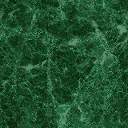 